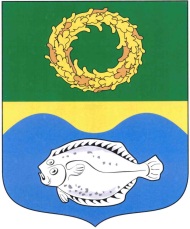 ОКРУЖНОЙ СОВЕТ ДЕПУТАТОВМУНИЦИПАЛЬНОГО ОБРАЗОВАНИЯ«ЗЕЛЕНОГРАДСКИЙ ГОРОДСКОЙ ОКРУГ»КАЛИНИНГРАДСКОЙ ОБЛАСТИ (второго созыва)РЕШЕНИЕ от 19 октября 2020 года                                                                № 27 Зеленоградск  О согласовании безвозмездной передачи имуществаиз государственной собственности Калининградской области в муниципальную собственность Зеленоградского городского округа  В соответствии с пунктом 11 статьи 154 Федерального закона от 22 августа 2004 года № 122-ФЗ «О внесении изменений в законодательные акты Российской Федерации и признании утратившими силу некоторых законодательных актов Российской Федерации в связи с принятием федеральных законов «О внесении изменений и дополнений в Федеральный закон «Об общих принципах организации законодательных (представительных) и исполнительных органов государственной власти субъектов Российской Федерации» и «Об общих принципах организации местного самоуправления в Российской Федерации» окружной Совет депутатов Зеленоградского городского округаРЕШИЛ:Согласовать безвозмездную передачу имущества из государственной собственности Калининградской области в муниципальную собственность Зеленоградского городского округа согласно приложению.Опубликовать решение в газете «Волна» и разместить на официальном сайте органов местного самоуправления Зеленоградского городского округа.Решение вступает в силу со дня официального опубликования.ГлаваЗеленоградского городского округа                                    	         С.В. КулаковПриложение к решению окружного Совета депутатов Зеленоградского городского округа  от 19 октября 2020 г. № 27        № п/пНаименованиеимуществаАдрес места нахождения имуществаИндивидуализирующиехарактеристикиимущества1.Камера видеонаблюдения Beward BC0570 Калининградская область, г. Зеленоградск, ул. Крымская, 5АСерийный номер 11013400275,балансовая стоимость –47 483,85 рублей2.Камера видеонаблюдения Beward BC0570Калининградская область, г. Зеленоградск, ул. Крымская, 5АСерийный номер 11013400252,балансовая стоимость –47 483,85 рублей